External Membership Application FormAcademic Membership (Individual) (Individuals working/studying in Academic Institution/Non-Profit/Government Organisations; Retired Faculty of other Institute)Please tick (√ ) mark relevant  category :APPLICANT   INFORMATION:                                                    Membership No.:LOST/DAMAGED  ITEM  INFORMATION:ReRDECLARATION BY APPLICANT:Documents required: 1. Photo Identity card of Organization/Letter from your Organization and a copy of                                            latest fee receipt (in case of students)		            2. Residence proof/Address proof (Aadhar Card/Driving License, etc.)LIBRARY USE ONLY         भारतीय प्रौद्योगिकी संस्थान इन्दौर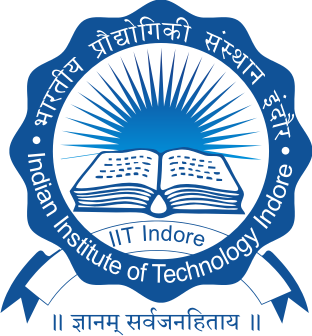 INDIAN INSTITUTE OF TECHNOLOGY INDORE  विद्यार्जन संसाधन केंद्र / LEARNING RESOURCE CENTER1. Annual Membership – Reference & Borrowing facility 2. Annual Membership – Reference facility only            3. One Week Membership  – Reference facility only                  4. One Day Membership – Reference facility only Paste recent photograph here and do specimen Signature in the box below1. Annual Membership – Reference & Borrowing facility 2. Annual Membership – Reference facility only            3. One Week Membership  – Reference facility only                  4. One Day Membership – Reference facility only 